IES Consulting – Your internship abroad!    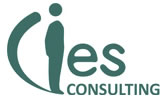 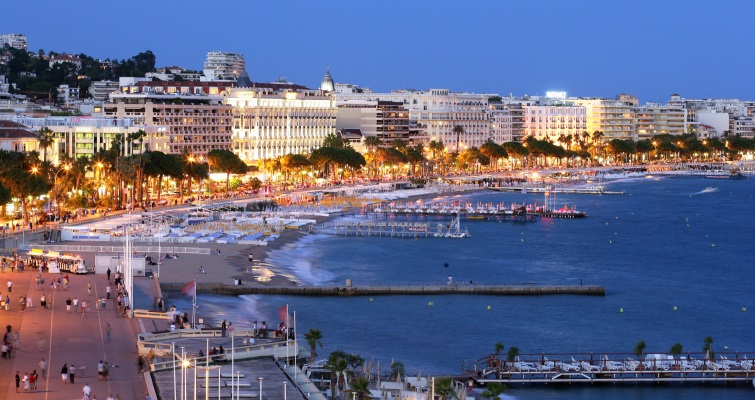 Receptionist in Cote d’AzurWHERE? L’isle dur la Sorgue FranceWHEN? Position available from July DURATION:  minimum 2 monthsHOW MANY HOURS? Full-time, 40h/weekSitué dans le coeur de la gamme de montagne du Luberon et sur les collines du Vaucluse, entre La Sorgue et Saumane de l'Isle, notre Résidence est idéal pour passer un séjour de détente immergé dans la magnifique campagne de la Provence.Responsabilités- Accueil des clients, remise des clés, du linge (kits drap, serviettes de toilette, etc)
- Accueil téléphonique et prise des réservations
- Informations touristiques sur les activités, les visites etc. (rôle de conciergerie entre autres )
- Préparation des factures suite aux départs clients et procédures de fin de séjour (check out) 
- Encaissement et contrôle de la caisse
- Etat des lieux des appartements (dans nos résidences)
- Tenue de la Réception
- Aide ponctuelle de l'équipe hébergement sur place. 

Profil
- Personne accue illante, disponible et souriante
- Bonnes connaissances orales en anglais et en français
- Flexibilité et polyvalence
- Bonne résistance au stress en période d'affluenceProfil recherchéEducation: Tourism, LanguagesLanguages:  HIGH FRENCH + HIGH ENGLISHWe offer:Remuneration:  566€/month + meals + accommodation Interesting tasks, international and pleasant work environment* Our recruitment process is free. Only if you get accepted and the company confirms your application, we will require an administration fee. All our internships provide salary, so we guarantee that costs of the service will pay off.